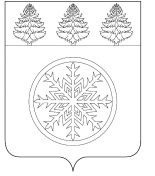 РОССИЙСКАЯ ФЕДЕРАЦИЯИРКУТСКАЯ ОБЛАСТЬД у м аЗиминского городского муниципального образованияРЕШЕНИЕ             от 25.05.2023                 г. Зима			  № 286О рассмотрении протестаНижнеудинского транспортного прокурора на отдельные нормы решения Думы Зиминского городского муниципального образования от 25.08.2022 № 229 «Об утверждении Правил благоустройства территории Зиминского городского муниципального образования»	Рассмотрев протест Нижнеудинского транспортного прокурора на отдельные нормы решения Думы Зиминского городского муниципального образования от 25.08.2022 № 229 «Об утверждении Правил благоустройства территории Зиминского городского муниципального образования», в соответствии с Федеральным законом от 17.01.1992 № 2202-1 «О прокуратуре Российской Федерации», Федеральным законом от 06.10.2003 № 131-ФЗ «Об общих принципах организации местного самоуправления в Российской Федерации», руководствуясь статьей 36 Устава Зиминского городского муниципального образования, Дума Зиминского городского муниципального образованияР Е Ш И Л А:	1. Протест Нижнеудинского транспортного прокурора на отдельные нормы решения Думы Зиминского городского муниципального образования от 25.08.2022 № 229 «Об утверждении Правил благоустройства территории Зиминского городского муниципального образования» оставить без удовлетворения.2. Настоящее решение направить  Нижнеудинскому транспортному  прокурору.3.Настоящее решение подлежит размещению на официальном сайте администрации Зиминского городского муниципального образования в информационно-телекоммуникационной сети «Интернет». Председатель Думы Зиминского городского муниципального  образованияМэр Зиминского городского муниципального образования________________Г.А. Полынцева_____________А.Н. Коновалов